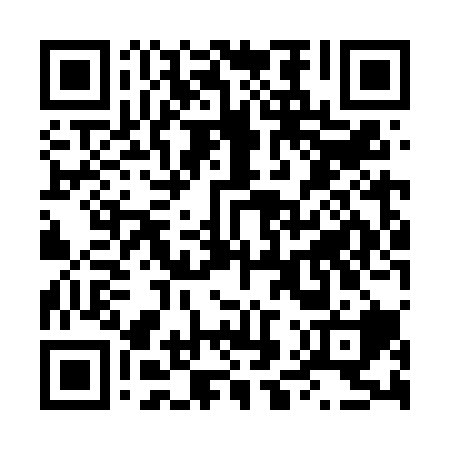 Ramadan times for Apperley Bridge, West Yorkshire, UKMon 11 Mar 2024 - Wed 10 Apr 2024High Latitude Method: Angle Based RulePrayer Calculation Method: Islamic Society of North AmericaAsar Calculation Method: HanafiPrayer times provided by https://www.salahtimes.comDateDayFajrSuhurSunriseDhuhrAsrIftarMaghribIsha11Mon4:544:546:3012:174:066:046:047:4112Tue4:514:516:2812:164:076:066:067:4313Wed4:484:486:2512:164:096:086:087:4514Thu4:464:466:2312:164:106:106:107:4715Fri4:434:436:2112:164:126:126:127:4916Sat4:414:416:1812:154:136:146:147:5117Sun4:384:386:1612:154:156:156:157:5318Mon4:354:356:1312:154:176:176:177:5519Tue4:334:336:1112:144:186:196:197:5820Wed4:304:306:0812:144:206:216:218:0021Thu4:274:276:0612:144:216:236:238:0222Fri4:254:256:0312:144:226:256:258:0423Sat4:224:226:0112:134:246:276:278:0624Sun4:194:195:5812:134:256:286:288:0825Mon4:164:165:5612:134:276:306:308:1026Tue4:134:135:5412:124:286:326:328:1327Wed4:114:115:5112:124:306:346:348:1528Thu4:084:085:4912:124:316:366:368:1729Fri4:054:055:4612:114:326:386:388:1930Sat4:024:025:4412:114:346:406:408:2231Sun4:594:596:411:115:357:417:419:241Mon4:564:566:391:115:377:437:439:262Tue4:534:536:361:105:387:457:459:293Wed4:504:506:341:105:397:477:479:314Thu4:474:476:311:105:417:497:499:335Fri4:444:446:291:095:427:517:519:366Sat4:414:416:271:095:437:537:539:387Sun4:384:386:241:095:457:547:549:418Mon4:354:356:221:095:467:567:569:439Tue4:324:326:191:085:477:587:589:4610Wed4:294:296:171:085:498:008:009:48